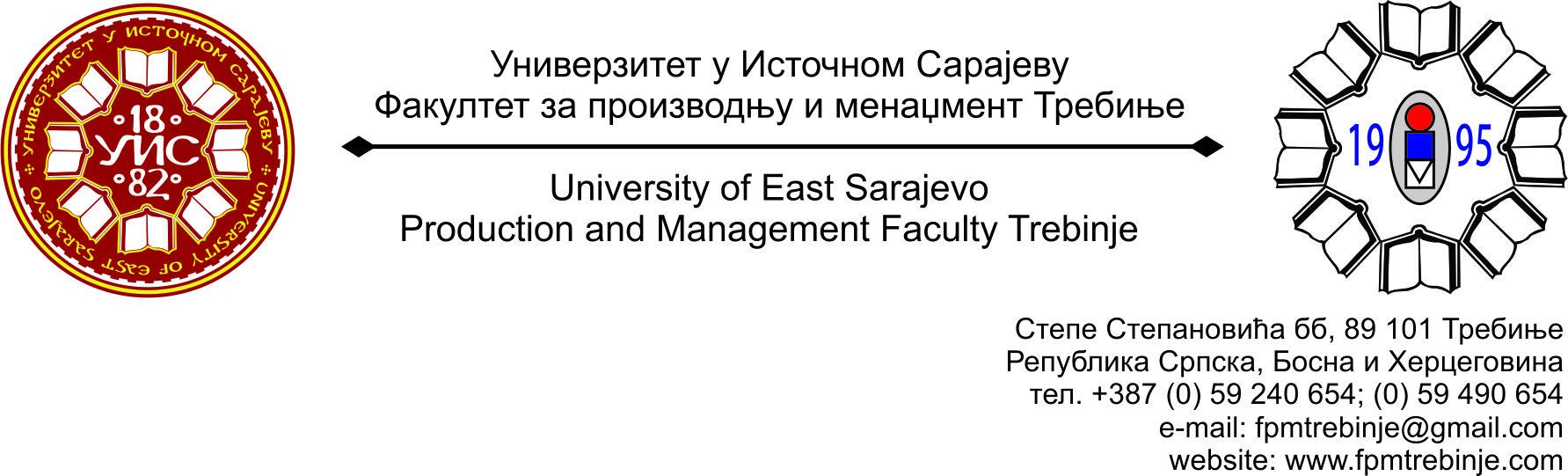 Број:  86/2014Датум: 30.01.2014.  године                На основу члана 59. Статута Универзитета у Источном Сарајеву,  члана 5. Пословника о раду Научно-наставног вијећа, сазивам 2. /другу/ редовну сједницу Научно - наставног вијећа Факултета за производњу и менаџмент Требиње.                За сједницу предлажем сљедећи:	               ДНЕВНИ РЕДУсвајање Дневног реда;Усвајање Записника са 1. /прве/ редовне сједнице Научно-наставног вијећа Факултета за производњу и менаџмент Требиње;Именовање Комисије за разматрање конкурсног материјала и писање Извјештаја за избор у звање ванредног професора за ужу научну област Машинство;Именовање Комисије за разматрање конкурсног материјала и писање Извјештаја за избор у звање доцента за ужу научну област Међудисциплинарне друштвене науке;Рзматрање рецензија проф. др Милана Перовића и проф. др Здравка Кривикапића за Научну књигу/уџбеник Организација, аутора доц. др Петра Иванковића;Разматрање Извјештаја  Комисије за провођење поступка  еквиваленције  студијских програма на Факултету за производњу и менаџмент Требиње;Разматрање Извјештаја о спроведеној електронској студентској анкети за зимски семестар академске 2013/2014. године;Приједлог за расписивање конкурса за избор у звање вишег асистента за ужу научну област Машинство.......................................................................... 1 извршилац;Разматрање приједлога тема за израду Завршног рада на другом циклусу студија;Формирање Комисије за спровођење  самовредновања и оцјене квалитета на Факултету за производњу и менаџмент Требиње;Именовање одговрног уредника за издавачку дјелатност на Факултету за производњу и менаџмент Требиње;Пријава теме за израду Завршног рада на другом циклусу студија кандидата Ђурђице Кучинар под насловом: „Процјена утицаја квалитета производа на тржишно учешће предузећа примјеном експертних система“;Захтјеви студената Научно - наставном вијећу Факултета за добијање сагласности на тему за израду дипломског, односно завршног рада на првом циклусу студија;Студентска питања;Текућа питања.	Сједница Научно-наставног вијећа ће се одржати у уторак  04.02.2014. године са почетком у 12.00 часова у амфитеатру Факултета.	                                                                                                                                               Предсједник                                                                         Научно - наставног вијећа                                                                                   Доц. др Душан Јокановић, с.р.